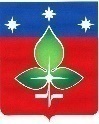 РЕВИЗИОННАЯ КОМИССИЯ ГОРОДА ПУЩИНОИНН 5039005761, КПП503901001, ОГРН 1165043053042ул. Строителей, д.18а, г. Пущино, Московская область, 142290Тел. (4967) 73-22-92; Fax: (4967) 73-55-08 г. Пущино                                                                                                                                            22.07.2020 г.Экспертное заключение № 7Ревизионной комиссии города Пущино на Проект решения Совета депутатов городского округа Пущино  «О внесении изменений в решение Совета депутатов от 28.11.2019 № 28/06 «О бюджете городского округа Пущино на 2020 год и на плановый период 2021 и 2022 годов» 	Экспертное заключение на Проект решения Совета депутатов городского округа Пущино «О внесении изменений в решение Совета депутатов от 28.11.2019 № 28/06 «О бюджете городского округа Пущино на 2020 год и на плановый период 2021 и 2022 годов» подготовлено Ревизионной комиссией города Пущино в соответствии с требованиями статьи 157 Бюджетного кодекса РФ, Положением о Ревизионной комиссии города Пущино, утвержденного решением Совета депутатов №68/13 от 19.02.2015 г. (с изменениями и дополнениями), Планом работы Ревизионной комиссии города Пущино на 2020 год, утвержденным Приказом Председателя Ревизионной комиссии города Пущино №  46  от «20» декабря 2019г.	Изменения, вносимые в бюджет городского округа Пущино, обусловлены увеличением объема бюджета по доходам и расходам на 27743 тыс. рублей. Размер дефицита бюджета остался неизменным и составляет 69266 тыс. рублей. В итоге имеются следующие основные изменения бюджета городского округа Пущино на 2020 год:	1. Увеличиваются расходы на ремонт дворовых территорий, ямочный ремонт асфальтового покрытия на 492 тыс. рублей за счет безвозмездных поступлений, а именно, за счет субсидий бюджетам городских округов на ремонт дворовых территорий.	2. Наблюдается рост налоговых и неналоговых доходов на 27251 тыс. рублей, за счет поступления в бюджет налога на доходы физических лиц, средства которых планируется направить на следующие статьи расходов:	1) Мероприятия по разработке проектно-сметной документации на проведение перепланировки и капремонта помещения опытно-образовательной площадки «БиоТех-Пущино» ("АБ"-23) в размере 5000 тыс. рублей;	2) МБУ «Благоустройство»:	- на содержание и ремонт автомобильных дорог в размере 3118 тыс. рублей;	- по статье «озеленение, места захоронения, детские площадки, сети уличного освещения, прочее благоустройство» в размере 3702 тыс. рублей;	3) Мероприятия по содержанию и ремонту автомобильных дорог, приобретение ливневых решеток, в том числе кредиторская задолженность за 2019 год, в размере 1422 тыс. рублей;	4) Мероприятия по благоустройству территории прилегающей к ЗАГСу, в том числе кредиторская задолженность за 2018 год, в размере 5258 тыс. рублей;	5) Мероприятия по устройству спортивного покрытия для занятий силовой гимнастикой (воркаутом)  "Д" 1 и "Г" 1б в размере 1029 тыс. рублей;	6) Мероприятия по приобретению информационно-рекламных (афишных) тумб в размере 1352 тыс. рублей;	7) «Образование», где увеличиваются размеры субсидий на иные цели для детских дошкольных заведений в размере 1406 тыс. рублей, школ в размере 1762 тыс. рублей, Детско-юношеского центра в размере 507 тыс. рублей;	8) «Культура», где увеличиваются размеры целевых субсидий для Центра культурного развития в размере 708 тыс. рублей, Музея экологии и краеведения в размере 1987 тыс. рублей.              Проект решения Совета депутатов городского округа Пущино «О внесении изменений в решение Совета депутатов от 28.11.2019 № 28/06 «О бюджете городского округа Пущино на 2020 год и на плановый период 2021 и 2022 годов» в целом соответствует нормам бюджетного законодательства и отражает соблюдение основных принципов бюджетной системы РФ.	              Ревизионная комиссия города Пущино предлагает Совету депутатов городского округа Пущино рассмотреть проект решения Совета депутатов городского округа Пущино «О внесении изменений в решение Совета депутатов от 28.11.2019 № 28/06 «О бюджете городского округа Пущино на 2020 год и на плановый период 2021 и 2022 годов» с учетом настоящего Заключения.И.о. председателя Ревизионной комиссии                               города Пущино                        	                                                                                       Г.Н. Мордакина